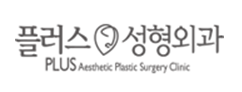 Клиника пластической хирургии «Plus»Прайс на услуги в клиникеЧасть лицаНазвание операцииСтоимость в корейских вонахПластика векДвойное веко(без нанесения надрезов)Double Eyelid (non-incision)1.400.000 ~Пластика векДвойное веко (частичный надрез)Double Eyelid (partial incision)1.400.000 ~Пластика векДвойное веко(с надрезом)Double Eyelid (incision)1.600.000 ~Пластика векЭпикантопластикаEpi-canthoplasty1.400.000 ~Пластика векБоковая-кантопластикаLateral-canthoplasty1.400.000 ~Пластика векВерхняя БлефаропластикаUpper Blepharoplasty2.600.000 ~Пластика векНижняя блефаропластикаLower blepharoplasty2.600.000 ~Пластика векКантопексия(подтяжка уголков век)Lat canthopexy1.400.000 ~Пластика векНижняя блефаропластикаудаление грыж (жировых мешков)Lower bleph. (transconjunctival fat removal)1.500.000 ~Пластика векНижняя блефаропластика(репозиционирование)Lower bleph. (transconj. fat repositioning)2.600.000 ~Пластика векТрансплантация ресниц Eyelash Transplantation2.600.000 ~Пластика векКоррекция птоза Ptosis Correction1.500.000 ~Пластика векКоррекционная хирургия глазаEye Revision Surgery3.500.000 ~Пластика носаРинопластика (спинки носа)Nasal Augmentation (dorsum)2.100.000Пластика носаПластика кончика носаTiplasty3.000.000Пластика носаРинопластика (спинки носа+кончик носа )Nasal Augmentation (dorsum + tip)4.100.000Пластика носаAlar Base Reduction2.100.000Пластика носаИсправление горбинки на носу Hump Nose Correction4.500.000Пластика носаКоррекция кривого носаDeviated Nose Correction7.000.000Пластика носаУвеличение короткого носаShort Nose Lengthening5.200.000Пластика носаУдаление импланта(силикона)Implant Removal (sillicone)2.600.000Пластика носаКоррекционная хирургия носаNose Revision Surgery6.000.000Пластика контура лицаУменьшение нижней челюстиMandible Reduction8.700.000Пластика контура лицаУменьшение большого подбородкаLarge Chin Reduction7.000.000Пластика контура лицаРезекция нижней челюсти+ V-line гениопластикаV-line Sqare Jaw Reduction12.000.000Пластика контура лицаМалярпластика - операция по изменению скуловых костей.Zygoma Reduction8.700.000Пластика контура лицаГениопластика(имплант вставки)Genioplasty (implant insertion)3.500.000Пластика контура лицаГениопластика(ментопластика)Genioplasty (chin repositioning)7.000.000Пластика контура лицаУвеличение лба(введение импланта)Forehead Augmentation (implant insertion)5.000.000Пластика контура лицаНосогубные имплантыParanasal Augmentation2.600.000Пластика грудиУвеличение груди (сплоченной гель)Breast Augmentation (cohesive gel)12.000.000Пластика грудиУвеличение груди( в форме слезинки)Breast Augmentation (tear-drop shape)14.000.000Пластика грудиУменьшение грудиBreast Reduction (Periola Incision)12.000.000Пластика грудиУменьшение груди (T-разрез)Breast Reduction (T-Incision)14.000.000Пластика грудиМастопексияMastopexy Surgery12.000.000Пластика грудиГинекомастияGynecomastia Surgery6.000.000Пластика грудиУменьшение сосковNipple Reduction2.600.000Липофилинг(Пересадка жира)Щёки Cheek2.000.000(одна процедура)Липофилинг(Пересадка жира)Лоб/ Подбородок/СкулыForehead/Front Zygoma/Front Genio1.700.000(одна процедура)Липофилинг(Пересадка жира)Губы Lip1.500.000(одна процедура)Липофилинг(Пересадка жира)Всё лицо(за исключением губ и вехнего века)Full face (Except Lip, Upper Eye)5.000.000(одна процедура)Липофилинг(Пересадка жира)Носогубные морщиныNasolabial Fold2.000.000(одна процедура)Липофилинг(Пересадка жира)Верхние векиUpper Eye2.000.000(одна процедура)Лифтинг лицаМинимально инвазивная подтяжка лица MACSMinimal Access Cranial Suspension-Lift6.000.000Лифтинг лицаКлассическая подтяжка лицаClassical Face Lift12.000.000Лифтинг лицаЛегкая подтяжкаEasy Face Lift3.000.000Лифтинг лицаЭндоскопический лифтинг лбаEndoscopic Forehead Lift7.000.000Лифтинг лицаЭндотайн лифтинг лбаEndotine Forehead Lift8.700.000Лифтинг лицаПодтяжка шеиNeck Lift6.000.000Липосакция Второй подбородок	Double Chin / Chic3.500.000Липосакция Линия подбородка(щеки)Jaw Line2.600.000Липосакция Спина Back6.000.000Липосакция Живот Abdomen8.700.000Липосакция Верхняя часть животаUpper Abdomen5.200.000Липосакция Нижняя часть животаLower Abdomen5.200.000Липосакция рукиArm4.000.000Липосакция Икры 6.000.000Липосакция Бока 5.200.000Липосакция Область грудиAccessory Breast3.500.000Липосакция Бедра Thigh7.000.000Липосакция Мини липосакцияMini Liposuction5.000.000Липосакция Ягодицы Hip5.000.000Липосакция Увеличение ягодиц (импланты)Hip Augmentation (silicon implant)8.700.000Липосакция АбдоминопластикаAbdomenplasty12.000.000Липосакция Мини абдоминопластикаMini Abdomenplasty9.000.000Филлеры Носогубные морщиныNasolabial Fold3.500.000Филлеры Рестилайн (наполнитель)Per Part1.000.000-2.000.000Ботокс Гусинные лапки(уголки глаз)Outer Eye Corner Wrinkles (Crow's feet)800.000Ботокс Морщины на лбуForehead wrinkles800.000Ботокс Область опущенных щекJaw Muscle Reduction900.000Ботокс ИкрыCalves2.600.000Другое Ямочки на щеках(обе стороны)Dimples (both sides)1.200.000Другое Уменьшение икрCalf Neurotomy7.000.000Другое Пересадка волосHair Transplantation9.000.000(за одну процедуру)